Este plano de aula foi elaborado por participantes do programa Educonex@o, que forma professores para o uso de tecnologias digitais no processo de ensino e aprendizagem.Disciplinas/Áreas do Conhecimento: Linguagem Oral e EscritaCompetência(s)/ Objetivo(s) de AprendizagemLer e escrever textos conhecidos de memória, ajustando o oral ao escrito;Localizar informações em textos;Antecipar conteúdos de textos a serem lidos;Ler reconhecendo globalmente as palavras;Compreender a natureza alfabética do sistema de escrita.ConteúdosEstratégias de leitura: compreensão de texto;Textos memorizados;Alfabetização.Palavras-ChaveAlfabetização – Escrita – Leitura – Textos memorizadosPara Organizar o seu Trabalho e Saber Mais1 – Vídeos da TV Escola para orientar os professores sobre alfabetização e letramento através do Pacto Nacional pela Alfabetização na Idade Certa: http://pacto.mec.gov.br/tv-escola2- Material / Guia Referencial do Pacto Nacional pela Alfabetização na Idade Certa:  http://pacto.mec.gov.br/images/pdf/Formacao/Ano_1_Unidade_1_MIOLO.pdf3- Material do Programa de Formação Continuada de Professores Pró Letramento: http://portal.mec.gov.br/index.php?option=com_docman&view=download&alias=6002-fasciculo-port&category_slug=julho-2010-pdf&Itemid=301934- Clipe da música “A Dona Aranha” com legenda (versão de A Galinha Pintadinha): https://www.youtube.com/watch?v=MuBgIfBR1kA5- Letra da música “A Dona Aranha” (versão de A Galinha Pintadinha): http://musica.com.br/artistas/eliana/m/a-dona-aranha/letra.html6- Hot Potatoes, download disponível aqui: https://hotpot.uvic.ca/Proposta de TrabalhoAntes de iniciar este trabalho, consulte os links sugeridos na aba “Para organizar o trabalho e saber mais”.1ª Etapa: Atividade de leitura - Apresentar a música- Projetar o clipe da música “A dona aranha”, link 4, cantar junto e repetir, depois projetar a letra da música. - O professor deve ler o título do texto e antecipar o conteúdo do texto levantando conhecimentos prévios dos alunos a partir do título. - Fazer a leitura apontada do texto (o clipe possibilita fazer isso seguindo a animação da legenda).- Questionar se os alunos reconhecem o texto:  “É uma história?  É uma música?  Por quê? - Conversar com o grupo sobre o gênero textual Música destacando suas características.-  Perguntar se conhecem alguma palavra que tem no texto: Quais? Onde está escrito?  Onde começa?2ª Etapa: Compreensão da leitura - Atividades no computador, desenvolvidas com o Hot PotatoesLevar aos alunos ao Laboratório de Informática para realizarem as atividades de compreensão de leitura e de escrita, previamente desenvolvidas com o Hot Potatoes (vide exemplos abaixo).Caça-palavras (JCross)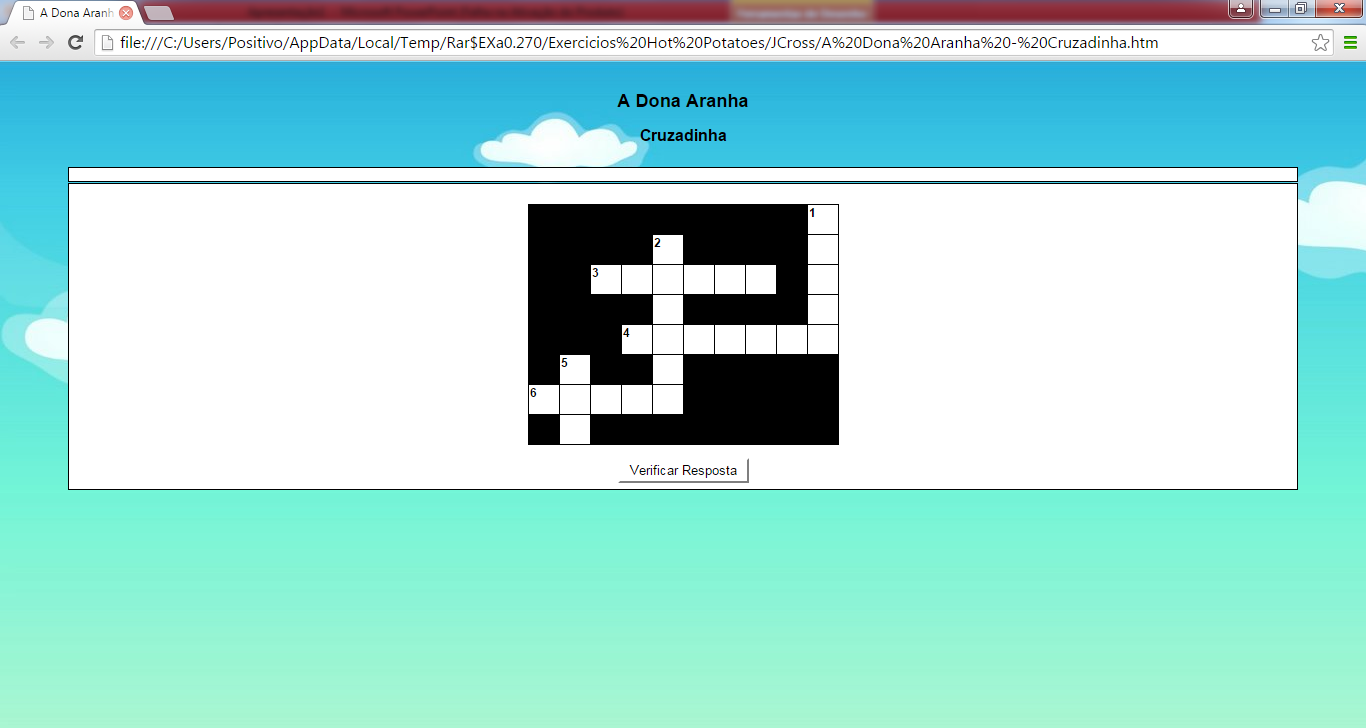 Texto Lacunado (JCloze)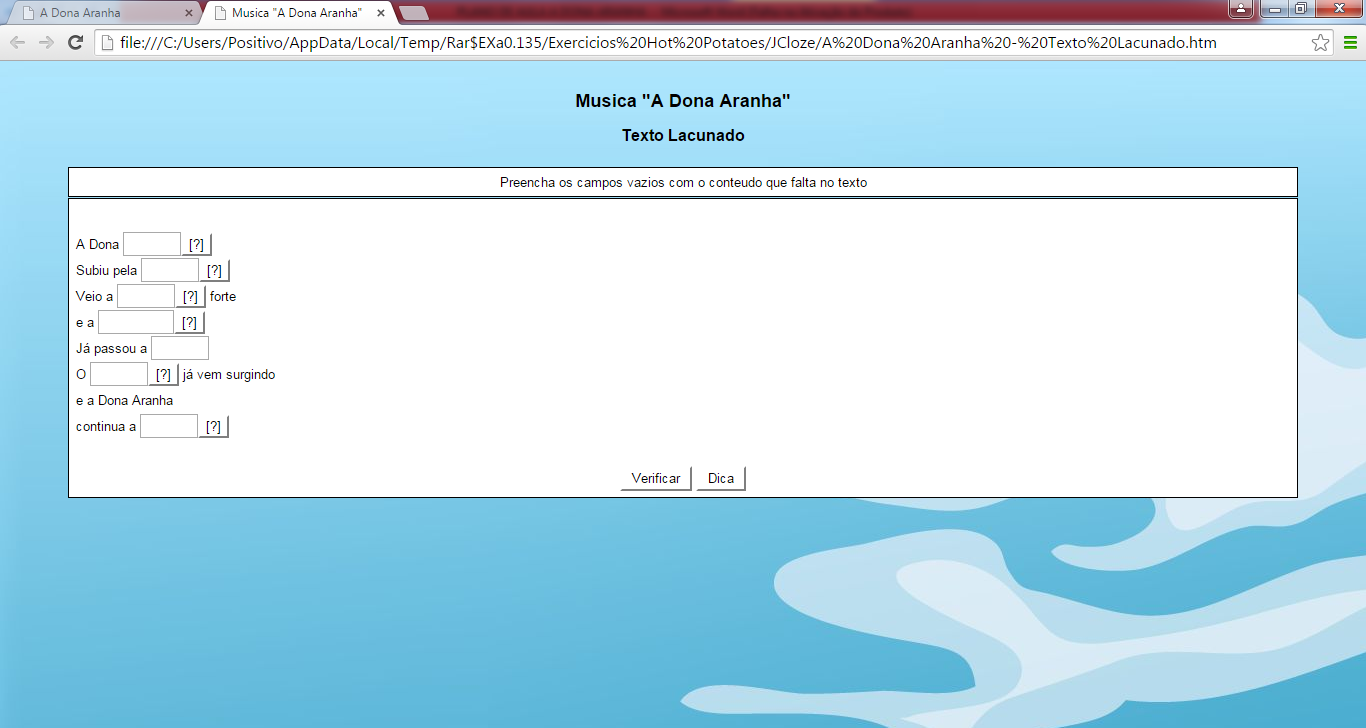 Questões de múltipla escolha (JQuiz)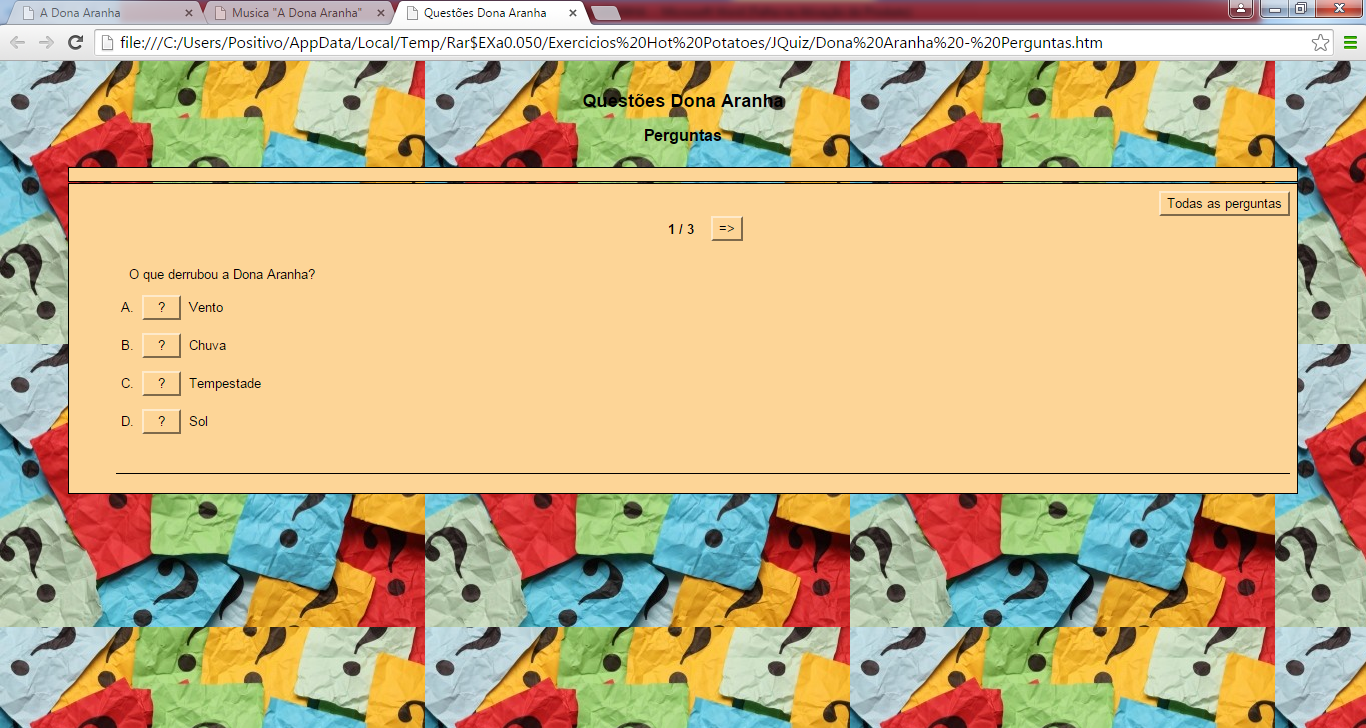 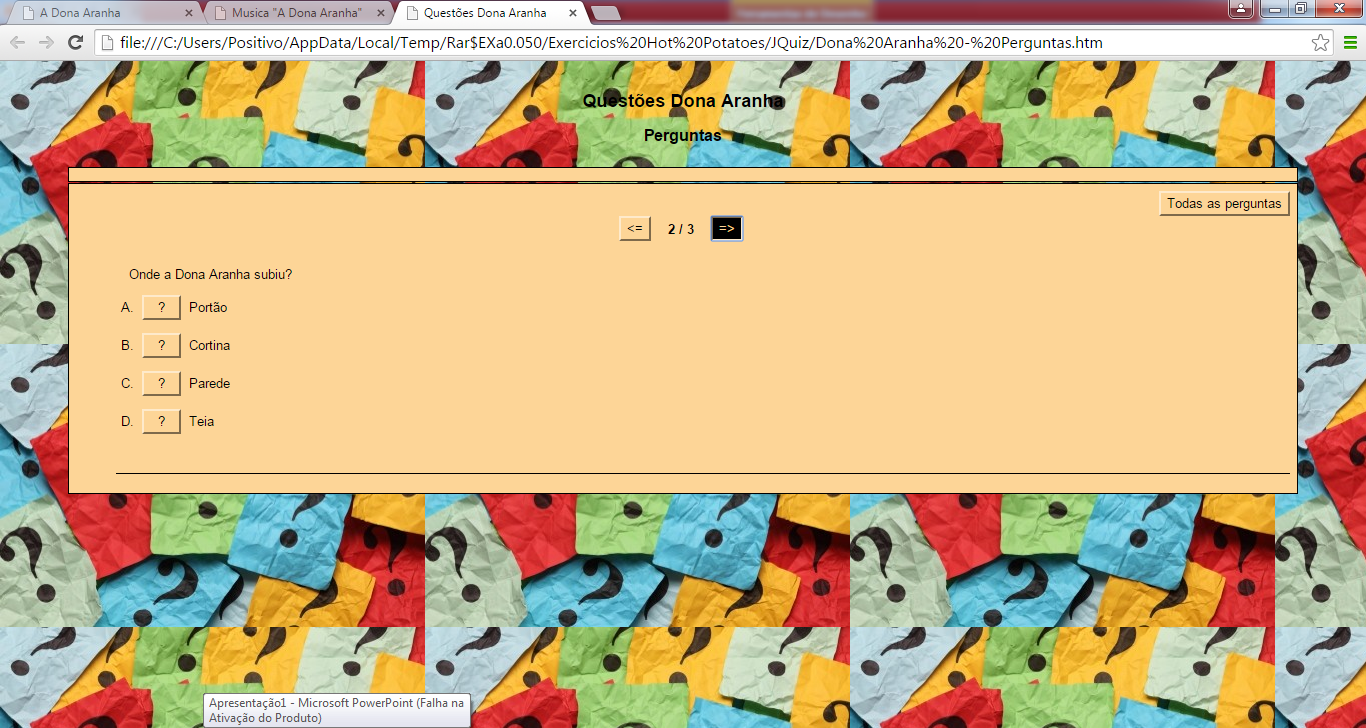 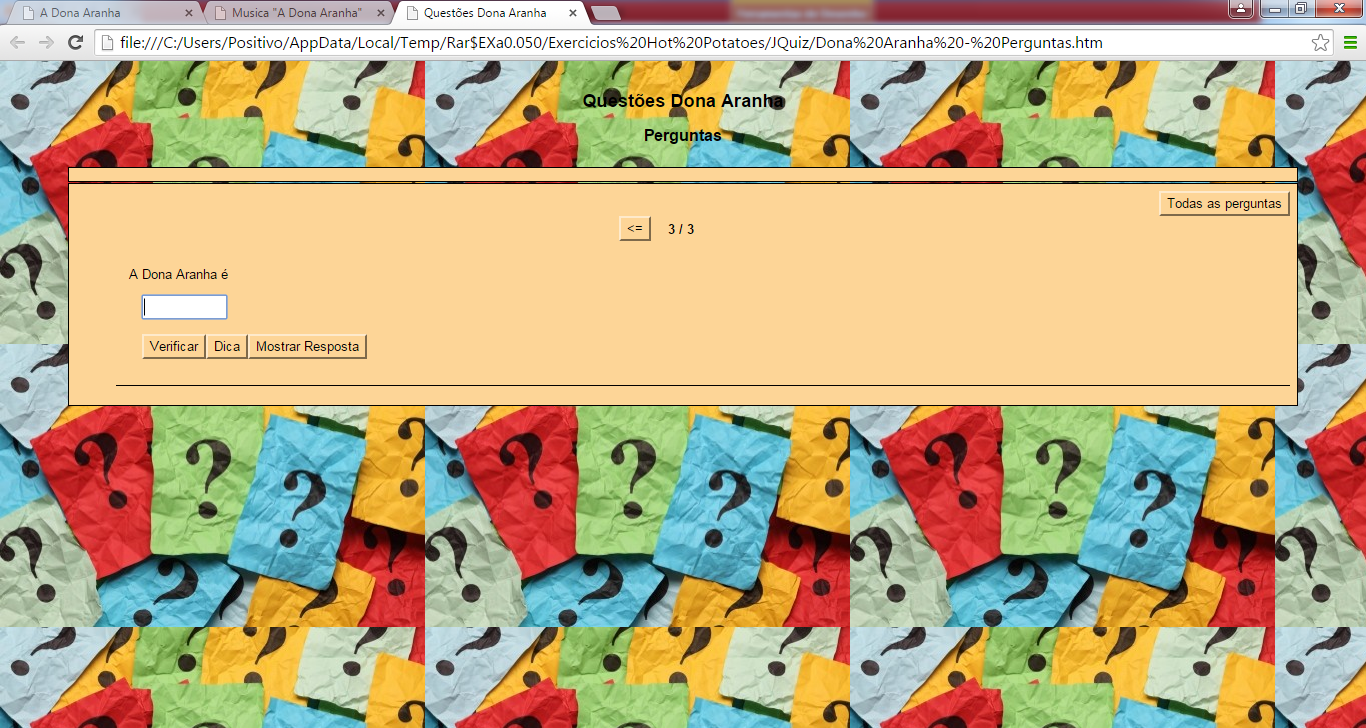 3ª Etapa: Relacionar texto e imagem através de registro pictórico – Produção de um Vídeo Clipe pela turma.Proponha aos alunos que façam novas ilustrações para a música, para que juntos produzam um novo clipe. Forme duplas produtivas e distribua trechos da música para que ilustrem conforme a parte que receberam.Utilizar um scanner para digitalizar as ilustrações dos alunos. Utilizando uma ferramenta de apresentação como o Power Point, insira as imagens produzidas pelos alunos, os trechos referentes e a música para a produção do clipe. 4ª Etapa: ConcluindoFaça uma nova apresentação do clipe aos alunos. Sugestão: o clipe pode ser disponibilizado na internet e o link compartilhado com os pais. Plano de aula: Priscila B. Nucci e Erik SantannaEdição final: Portal NET Educação–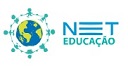 Ensino Fundamental I Alfabetizar com música: A Dona Aranha  